Application for Authorisation

Fees and levies supplement – Wholesale firmsFull name of applicant firm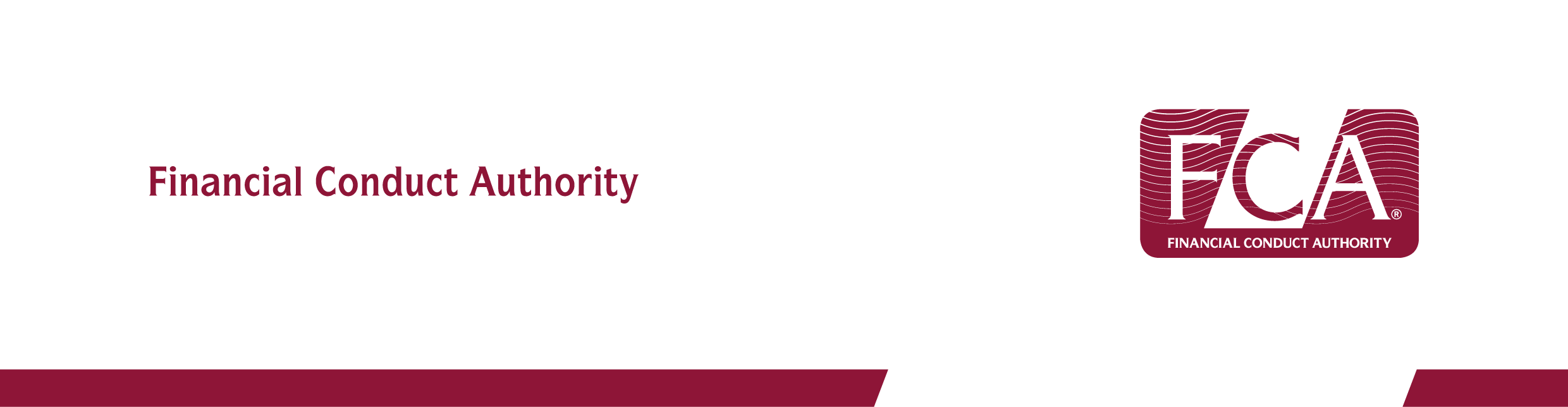 FCA fees	1.1	Fee block A.7 – Portfolio ManagersHow much total funds under management does the applicant firm estimate it will have at the end of the first year of authorisation? 	1.2	Fee block A.9 – Managers and depositaries of investment funds, and operators of collective investment schemes or pension schemesHow much total gross income does the applicant firm estimate from the activities relating to fee block A.9 for the first year of authorisation?	1.3	Fee block A.10 – Firms dealing as principalHow many traders does the applicant firm estimate in the first year of authorisation?	1.4	FCA Fee Block A.13 – Advisers / Arrangers		How much annual income does the applicant firm estimate for the first year of authorisation in relation to the regulated activities for fee-block A.13 (see FEES 4 Annex 1R, Part 1) i.e. advisors, arrangers, dealers or brokers?		Please exclude income arising from corporate finance business. This should be declared in fee block A.14.   1.5		FCA Fee Block A.14 – Corporate finance advisers 		How much annual income does the applicant firm estimate for the first year of authorisation in relation to the regulated activities for fee-block A.14 (see FEES 4 Annex 1R, Part 1) i.e. corporate finance business? 1.6		Fee block A.21 – Firms holding client money or assets, or bothWhat is the highest value of client money and/or safe custody assets the applicant firm expects to hold during the first year of authorisation? Client moneyClient assetsThe Financial Ombudsman Service general levyFor the purposes of the Financial Ombudsman Service general levy, a firm will fall into one or more industry blocks depending on its FCA permission. Data should include only business that is done with eligible complainants who are consumers. As a result, the data reported under the Financial Ombudsman Service general levy can be lower than that reported under the FCA fees section. If the applicant firm will not conduct any business with eligible complainants, it may apply for an exemption. 	1.7	Fee block I005 – Portfolio ManagersHow much relevant funds under management does the applicant firm estimate it will have at the end of the first year of authorisation? 	1.8	Fee block I006 – Managers and depositaries of investment funds, and operators of collective investment schemes or pension schemesHow much relevant gross income does the applicant firm estimate for the first year of authorisation?	1.9	Fee block I007 – Dealers as PrincipalHow many relevant traders does the applicant firm estimate in the first year of authorisation?	1.10	Fee blocks I008/I009 – Advisory, Arrangers, Dealers or BrokersHow much relevant annual income does the applicant firm estimate for the first year of authorisation in relation to advisors, arrangers, dealers or brokers:holding and/or controlling client money/assets (I008); or not holding or controlling client money/assets (I009)? Please exclude income from corporate finance business. 1.11	Fee block I010 – Corporate finance advisers		How much annual income does the applicant firm estimate for the first year of authorisation in relation to the regulated activities for fee-block I010 - corporate finance business? Financial Services Compensation Scheme (FSCS) levy The FSCS levy covers business that could give rise to a protected claim from an eligible claimant. As a result, the data reported under the FSCS levy can be different to that reported under the FCA fee. If the applicant firm does not conduct any business that could give rise to a protected claim from an eligible claimant it may apply for FSCS exemption.Newly authorised firms do not contribute towards the FSCS specific and compensation costs in the first fee year. We will only use the information here for calculating FSCS levy in the second fee year where a firm obtains authorisation between 1 January and 31 March.1.12	FSCS class SC02 – Life and Pensions IntermediationHow much annual eligible income does the applicant firm estimate for the first year of authorisation in relation to its life and pensions intermediation (including pure protection) business only? 	1.13	FSCS class SD01 – Investment provision How much annual eligible income does the applicant firm estimate for the first year of authorisation in relation to investment provision business only?	1.14	FSCS class SD02 – Investment Intermediation How much annual eligible income does the applicant firm estimate for the first year of authorisation in relation to investment intermediation business only? Declaration of ongoing FCA fees liability1.15	You must confirm that the applicant firm understands that it is liable and remains liable to pay fees until such time as the FCA cancels its permission.  This is irrespective of whether it is trading, or even if it has notified us of intention to cease trading or submitted an application to cancel.	Yes Declaration of FSCS and the Financial Ombudsman Service exemption Please note that if the applicant firm conducts business with private individuals then exemption is unlikely to be available. This is because private individuals are likely to qualify as eligible FSCS claimants and/or FOS complainants.	1.16	The Financial Ombudsman Service exemption – if the applicant firm will not carry on business with eligible complainants and does not foresee doing so in the immediate future, please tick the box below.	Applicant firm is exempt from the Financial Ombudsman Service	1.17	FSCS Exemption – if the applicant firm will not carry on business that could give rise to a protected claim by an eligible claimant and does not foresee doing so in the immediate future, please tick the box below.	Applicant firm is FSCS exemptFees and levies -  Wholesale firmsAmount£     Confirm amount in wordsAmount£     Confirm amount in wordsNumberConfirm number in wordsAmount£     Confirm amount in wordsAmount£     Confirm amount in wordsAmount£     Confirm amount in wordsAmount£     Confirm amount in wordsAmount£     Confirm amount in wordsAmount£     Confirm number in wordsNumberConfirm number in wordsAmount£     Confirm amount in wordsAmount£     Confirm amount in wordsAmount£     Confirm amount in wordsAmount£     Confirm amount in wordsAmount£     Confirm amount in words